National Geographic Plastic Map Activity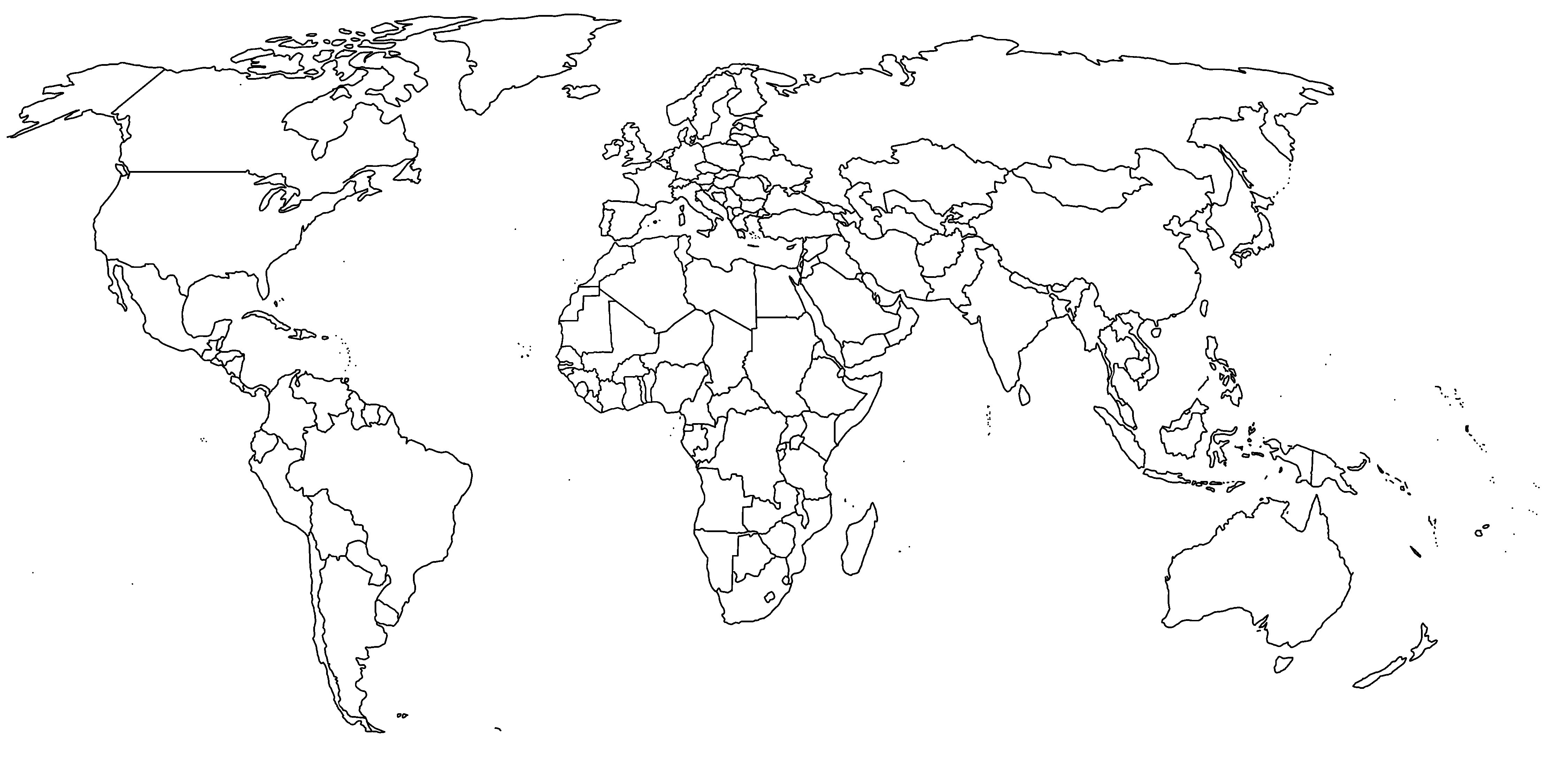 https://www.nationalgeographic.com/magazine/2018/06/the-journey-of-plastic-around-the-globe/Using the map on the first page, mark/label Henderson Island.How many pieces of debris can be found on Henderson Island?Why do you think so much debris collects on Henderson Island?What is “mismanaged plastic waste”?Which regions in the world have the most mismanaged plastic waste? Which have the least?What factors do you think would cause some regions to have more/less mismanaged plastic waste than others?How can plastic on the land make its way to the ocean?On your map, label 5 of the regions that have the most plastic waste entering the ocean from rivers per year. You can create a symbol to use to label these regions, but make sure you have a legend on your map where this is explained.Why do North America and Europe have less plastic waste that reaches the ocean?Which river in the world brings the most plastic to the ocean? Label / draw it on your mapDraw/label 4 other rivers on your map that are among the top contributors to ocean plastic levels.How much of the total plastic waste entering the ocean do the 20 most polluted rivers account for?How does plastic move around once it reaches the ocean?How many species have been affected by ocean plastics?